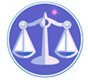 【更新】2019/1/7【編輯著作權者】黃婉玲（建議使用工具列--〉檢視--〉文件引導模式/功能窗格）（參考題庫~本文只收錄部份頁面,且部份無法超連結其他位置及檔案）《《景觀行政與法規申論題庫彙編》共32單元》》【其他科目】。S-link123總索引。01警察&海巡考試。02司法特考&專技考試。03公務人員考試☆★各年度考題★☆103年(2)10301。（3）103年公務人員高等考試三級考試。景觀103年公務人員高等考試三級考試試題 30750【類科】景觀【科目】景觀行政與法規【考試時間】2小時　　一、風景區興建或擴建遊憩設施或運動公園時，何種情況下須進行環境影響評估？（20分）　　二、請依據「公路兩側公私有建築物與廣告物禁建限建辦法」說明公路兩側之禁建、限建範圍、劃設公告程序。（20分）　　三、都市計畫範圍內土地劃設之農業區除保持農業生產外，可以容許興建那些設施？若要申請興建農舍，須符合那些規定？（20分）　　四、都市計畫法臺灣省施行細則中對於都市計畫區內之公園及兒童遊戲場的使用強度（建蔽率與容積率）有何規定？（20分）　　五、請依據文化資產保存法及其施行細則說明自然地景之種類，及自然地景之管理維護計畫應包括之內容？（20分）　　　　　　　　　　　　　　　　　　　　　　　　　　　　　　　　　　　　　　　　　　　回目錄(4)〉〉回首頁〉〉10302。（4）103年特種考試地方政府公務人員三等考試。景觀103年特種考試地方政府公務人員考試試題 35770【等別】三等考試【類科】景觀【科目】景觀行政與法規【考試時間】2小時　　一、因為「看見臺灣」一影片，而引發重大爭議的清境農場，南投縣政府提出都市計畫變更來解套，而環保團體期期以為不可。請問，依據都市計畫法的精神，是否變更都市計畫就可解套當前爭議？而是否還有其他法律依據與工具可以解決？（20分）　　二、請試論內政部營建署所建議並施行有年的「景觀總顧問」制度，與地方政府的行政職掌與空間景觀規劃的關聯性，以及其對地方政府與地方景觀建設的影響。（20分）　　三、都市歷史景觀建築保存之法定手段有那些？試說明其可操作的方式。（20分）　　四、請依據國家公園法及施行細則，說明國家公園申請程序，並說明在遇到那些狀況時，得以檢討變更國家公園計畫。（20分）　　五、請試述下列名詞之意涵：（每小題 5分，共 20分）　　(一)容積移轉（Transfer of Development Rights）　　(二)綠建築（Green Building）　　(三)環境容受力（Carrying Capacity）　　(四)風景特定區（依發展觀光條例之規定作答）。107年(2)。106年(3)。105年(2)。104年(2)。103年(2)。102年(3)*。101年(2)。100年(3)。99年(1)。98年(4)。97年(3)。96年(4)。95年(1)。107年(2)。106年(3)。105年(2)。104年(2)。103年(2)。102年(3)*。101年(2)。100年(3)。99年(1)。98年(4)。97年(3)。96年(4)。95年(1)。107年(2)。106年(3)。105年(2)。104年(2)。103年(2)。102年(3)*。101年(2)。100年(3)。99年(1)。98年(4)。97年(3)。96年(4)。95年(1)（1）特種考試地方政府公務人員四等考試。景觀。107年。98年。97年。96年（2）公務人員升官等考試。景觀設計*01薦任02簡任。106年01。106年02*。102年01。100年01。98年01。96年01（3）公務人員高等考試三級考試。景觀。107年。106年。105年。104年。103年*。102年。101年。100年。99年。98年。97年。96年。95年（4）特種考試地方政府公務人員三等考試。景觀。105年。104年。103年。102年*。101年。100年。98年。97年。96年